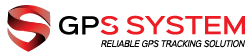 S-System Protected d.o.o 11070 Novi BeogradAdresa:Tokarska 8Dana                                    godineOPŠTI USLOVI UGOVORAdefinicije pojmova iz ugovoraDefinicije pojmova u ugovoruGPS     Sistem  geoorbitalnih  satelita  koji  predaju  radiosignal  na  frekvenciji  1575,42  MHz  i  omogućavaju prijem signala na zemljinoj površini. Koristiti se u svrhu radiolokacije  i radionavigacije.  Vlasnik sistema GPS satelita  je vlada SAD. Svi odnosi  korisnika  GPS signala  u vezi korištenja  GPS signala,  su prema  vlasniku sistema i kao takvi  nisu predmet ovog sporazuma.GSM     Digitalna  mobilna  telefonija  namenjena  je  kopnenoj  bežičanoj  radiotelefoniji  i  prenosu  podataka. Prema MoU svaki GSM sistem je postavljen i upravljan od strane GSM servis provajdera. Svi odnosi korisnika GSM signala  u vezi korištenja  GSM  signala,  su prema  GSM servis provajderima  i kao takvi nisu predmet ovog sporazuma.GPRS    GPRS je protokol pomoću kojeg se putem GSM mreže prenose podaci. Svi odnosi korisnika GPRS protokola u vezi sa korištenjem GPRS protokola, su prema GSM servis provajderima i kao takvi nisu predmet ovog sporazuma.Internet       Internet  je  sistem  univerzalne   svetske  mreže.  Sistem  se  zasniva  na  TCP/IP  protokolu  koji predstavlja   osnovni  okvir  za  sve  ostale  korištene   protokole.   Svi  odnosi  korisnika   interneta  u  vezi  sa korištenjem Interneta,  su prema Internet Servis Provajderu (ISP) i kao takvi  nisu predmet ovog sporazuma.GPS-SYSTEM je web  usluga  virtualnog  praćenja,  koju  na  području  Republike  Srbije  isporučuje  S SYSTEM PROTECTED. Web usluge GPS-SYSTEM su svi sadržaji i usluge koje se direktno, ili indirektno  koriste putem web stranica pod  domenom  http://gsh2.net/id27 . Sadržaji  i web  usluge  zasnivaju  se na korišćenju  prikaza  na web  stranicama, slanjem  obaveštenja  bilo  kojim  putem,  pri  čemu  se  poruka  inicializira  pomoću  hardwerske  ili  softwerske opreme koja poslužuje stranica pod domenom http://gsh2.net/id27.Za web usluge  smatraju  se i M2M komunikacione  poruke  u prijemu,  ili u predaji  sa bilo kojom perifernom opremom, ako su komunikacije  započete, ili su upućene prema ili  putem web stranica, softwera ili hardwera na http://gsh2.net/id27.Web usluga GPSsystem je aplikaciona  usluga koja može da funkcioniše  na osnovu zajedničke primene osnovnihinfrastrukturnih  usluga sistema GPS, GSM, GPRS i Interneta.U slučaju prestanka rada bilo kojeg od elemenata ovog sistema ili upada trećih lica, S-SYSTEM PROTECTED  ne snosi odgovornost za prestanak pružanja svojih usluga ili prenosa podataka sa greškom.Uslovi   obuhvataju  sve podatke,  uputstva  i uzročne veze koje su potrebne  za uspešnu,   pravilnu  i legalnu upotrebu web usluge GPS-SYSTEM.UgovorUgovor se sastoji od glavnog dokumenta   PRETPLATNIČKI  UGOVOR O PRISTUPU  I  KORIŠTENJU  WEB USLUGA GPS-SYSTEM i pripadajućih aneksa.ANEKS br. 1.   CENOVNIK je aneks sa definisanom cenom uslugaANEKS br. 2.   Popis objekata praćenja u koje se ugrađuje uređaj ili/i omogućuju usluge web straniceOPŠTI USLOVI UGOVORAo pretplati na pristup i korištenje web usluga GPS system1. PRIHVATANJE  USLOVA KORIŠTENJA USLUGEPrilikom  pristupa  sadržajima  ili web uslugama  GPS-SYSTEM,  saglasni  ste da Vas obavezuje  potpisani  ugovor  o pristupu i korištenju  web usluga GPS-SYSTEM. Kada koristite web usluge na originalnim  web stranicama,  ili putem bilo koje  druge  web  stranice,  ili ako koristite  usluge  drugih  web  stranica  putem  sadržaja  ili   web  usluga GPS-SYSTEM,  uvek ste dužni, da postupate  saglasno  sa odredbama  Ugovora  o pristupu  i korištenju  web usluga GPS-SYSTEM.S-SYSTEM PROTECTED ima pravo da u skladu sa svojom poslovnom  politikom  vrši izmene Opštih uslova o čemu na uobičajeni način obaveštava Korisnika.2. USLUGESadržaji  i web usluge GPS-SYSTEM su Vam na raspolaganju  u postojećoj  verziji. Korisnik  je saglasan  da vlasnici sadržaja i web usluga GPS-SYSTEM imaju pravo, da bez saopštenja,  privremeno  ili trajno, promene usluge, ili web stranice,  ili informacije,  koje se prikazuju  u sadržaju  ili web uslugama  GPS-SYSTEM,  na bilo kakav  način  u cilju poboljšanja funkcionalnosti sistema.3.   UGOVOR3.1. Korištenje web usluga se odobrava na osnovu zahteva korisnika za zaključivanje ugovora, dodelom korisničkog imena i lozinke za pristup web sadržajima GPS-SYSTEM.3.2. Korisnik podnosi zahtev za zaključivanje ugovora u pismenoj formi na standardnom formularu S-SYSTEM PROTECTED i svojim potpisom potvrđuje verodostojnost  datih podataka.3.3. U trenutku zaključivanja ugovora korisnik se obavezno upoznaje sa Opštim uslovima. Korisnik svojim potpisom potvrđuje da je u potpunosti upoznat i saglasan sa Opštim uslovima.3.4. Korisnik je saglasan da davalac web usluga GPS-SYSTEM ima pravo promene cene ugovorene usluge u slučaju promena na finansiskom tržištu prema srednjoj vrednosti evropske valute.4. IZJAVA O PRIVATNOSTI.Registracioni  podaci  i ostali podaci,  koji omogućavaju  ličnu identifikaciju,  predstavljaju  poslovnu  tajnu  i ne mogu se predati trećem licu, osim sudu, ali i tada samo na osnovu pismenog sudskog zahteva.5. REGISTRACIJA  I LOZINKAPrilikom  potpisivanja  ugovora,  korisnik  web usluga  dobija  korisničko  ime i lozinku.  Korisnik  čuva i snosi odgovornost  za sigurnost  i tajnost  lozinke.  Od strane  davaoca  web usluga  se garantuje  da podaci  koji su primljeni za vreme postupka registracije neće biti predati trećem licu.Korisnik  odgovara  za  tajnost  lozinke  i  odgovoran  je  za  svako  korištenje  korisničkog  imena  i  lozinke  iz ugovora, bez razlike da li je korisnik dao svoje odobrenje za takvu upotrebu ili ne. Korisnik se obavezuje, da će davaoca  sadržaja i web usluga GPS-SYSTEM, odmah izvestiti o svakom neovlaštenom  korištenju  sadržaja web usluga GPS-SYSTEM, korisničkih podataka, postupka registracije, korisničkog imena ili lozinke.6. ODGOVORNOSTPotpisivanjem  ovog Ugovora korisnik i davalac web usluga GPS-SYSTEM slažu se, da će se u vezi predmetnih web usluga ponašati profesionalno,  u skladu sa poslovnim kodeksom i najboljom poznatom praksam u industriji i privredi i da će u svom radu primjenjivat  sve važeće zakonske  propise i etičke normative.  Tokom saradnje, oba partnera će se zalagati za postizanje i utvrđivanje  visokog stupnja poverenja. Oba partnera se slažu, da će sve informacije  u vezi upotrebe  web usluga ostati osigurane  kao interna  poslovna  tajna i nipošto se ne smeju odavati u bilo kojem obliku, ili na način koji bi mogao da nanese bilo kakvu poslovnu,  materijalnu,  ili moralnu  štetu,  bilo kojem  od oba potpisnika.  U slučaju,  da dođe do prekršaja  ovog  člana  sporazuma  svu odgovornost  snosi lice pod čijim korisničkim  podacima  je bilo korisnik, koji je napravio  prekršaj,  prijavljen  u web usluge GPS-SYSTEM, za vreme prekršaja.Korisnik prihvata mogućnost da mimo saznanja i mogućnosti davaoca web usluga može da dođe do situacije da je na predmetnim  web stranicam  postavljena  stranica  koja ga vređa,  ili odudara  od njegove  korisničke kulture i slaže se, da davalac web usluge nije dužan, da odgovara za takve situacije. Korisnik ima pravo da o takvoj  situaciji  izvesti  dobavljača  web  usluga  GPS-SYSTEM  i predlaže  promene  koje  mogu  nastali  problem  da razreše na obostrano zadovoljstvo.U slučaju,  da se u ugovorenim  web uslugama  pokazuju  podaci sa greškom  ili propustima  – koji su nastali neispravnim   radom  drugih  podsistema   (GPS,  GPRS,  Internet  ..),  davalac  web  usluge  za  to  ne  snosi odgovarnost.Upotrebom predmetnih web usluga korisnik se slaže, da neće:a) upravljati  podacima  na  način,  ili uneti  podatke  u sistem,  koji  bi bili nedopustivi,  protiv  zakona:  štetne, vulgarne,  sporne,  pornografske,   ili  druge  koje  bi  mogle,  da  znače  pretnju,  zloupotrebu,  uznemiravanje, ogovaranje ili klevetanje, koje bi  bile namenjene, da na bilo koji način ometanju dostavu web usluga u celini, ili delomično,  koje  bi bile  zaražene  virusima,  ili  bilo  kakvim  drugim  zlonamernim  sredstvima,  ili  delovima programskog  koda i koje bi mogle, da prouzrokuju  zakonodavnu  ili kaznenu odgovornosti,  ili koje ne podležu državnim ili međunarodnim  sporazumima ili propisima.b) netačno  predstavljali  svoje  veze  sa, ili se odavati  kao,  bilo koje lice, ili entitet,  ili falsifikovati,  utajiti,  ili pogrešno označiti sadržaje, ili izvor bilo kojih sadržaja, koji se ispostavljaju putem web usluga.c) sakupljati ili koristiti bilo kakve podatake o ostalim korisnicima.d)  koristiti  web  usluge  ili  bilo  koje  sadržaje,  koji  su  nuđeni  putem  web  usluga  za  bilo  koju  profitabilnu delatnost,  za koju korisnik  nije registrovan  kod nadležnih  tela, ili za bilo kakve delatnosti  u kojima se koristi spam, lančana pisma, piramidne šeme, ili bilo koji drugi oblik neovlaštene reklame.7. USLUGE TREĆIH LICAZa obezbeđenje  funkcionalnosti  uređaja  i funkcionisanja  web aplikacije korisnik je dužan da sklopi ugovor sa mts Srbije ili drugim operaterom  mobilne telefonije  prema sopstvenom  izboru ako ne želi da koristi pripejd karice istog provajdera ili SIM kartice koje su mu ponuđene od strane S-SYSTEM PROTECTED. Korisnik  ispunjava Ugovorom  preuzete obaveze prema operateru mobilne telefonije u vezi aktivacije i korištenja kartice koja se postavlja  u uređaj  i omogućava  prenošenje  podataka  do  servera  davaoca  web  usluga S-SYSTEM PROTECTED.Korištenjem web usluge GPS-SYSTEM, koriste se i usluge trećih lica. Za primedbe u vezi tih usluga, ili sadržaja, važe izjave, uslovi korištenja i garancije tih trećih lica. Davalac web usluge nije odgovoran za  situacije gde razlog za problem potiče od usluga ili sadržaja trećih lica.Svako korištenje usluga, ili sadržaja, koje dobavljaju treća lica na, ili putem sadržaja, ili web usluga GPS-SYSTEM u celini ili delimično, direktan je odnos korisnika web usluge GPS-SYSTEM i trećih lica – dobavljača sadržaja ili usluga!Davalac web usluga GPS-SYSTEM nije odgovoran  za relacije izmedju korisnika i trećih lica - dobavljača  sadržaja ili web usluga.8. OSIGURANJE  OD KAZNE ILI ODŠTETEKorisnik  se potpisivanjem    Ugovora  o pristupu  i korištenju  sadržaja  ili web usluga  GPS-SYSTEM  izričito  slaže da davaoca   web  usluga   GPS-SYSTEM, njegove   partnere,   vezana   pravna   lica,  radnike   ili  suradnike,   direktore, posrednike,  poslovne  partnere,    nezavisne  ugovarače,  lica   ovlaštena  za reklamu  ili marketing,  oslobađa svake odgovornosti.  Korisnik  se slaže da neće od davaoca  web usluga tražiti nikakve naknade,  uključujući zahteve trećih lica, ili  zarade advokata - koje bi tražila treća lica, ili  koja bi nastala, kao posledica korištenja, ili slanja sadržaja,  ili web usluga  GPS-SYSTEM,  ili zloupotrebe  sadržaja,  ili bilo kakvih  drugih  prekršaja  u vezi sa korišćenjem, ili slanjem sadržaja, ili web usluga GPS-SYSTEM.9. IZJAVA O ODRICANJU  JAMSTAVAKorisnik sadržaja ili  web usluga GPS-SYSTEM izjavljuje da razume i slaže se, da su mu sadržaji i web usluge GPS-SYSTEM dostupne za upotrebu na njegovu vlastitu želju i odgovornost.Davalac  sadržaja  i web usluga GPS-SYSTEM ne garantuje  da će sadržaj, ili deo web usluga GPS-SYSTEM, ili kompletna web usluga GPS-SYSTEM, raditi besprekorno,  bez grešaka,  bez virusa, na vreme, bezbedno,  tačno, poverljivo,  na očekivanom  nivou i da je bilo koji sadržaj bezbedan  za prenos u bilo kojem obliku.   Korisnik sadržaja i web usluga GPS-SYSTEM, potvrđuje i slaže se, da svi koji učestvuju u poslovnom procesu i koji obezbeđuju  sadržaje, ili web usluge GPS-SYSTEM to rade isključivo sa pozitivnim namerama radi pomoći poslovnom procesu korisnika, i da učesnici nemaju bilo kakve loše namere.10. ODGOVORNOST  I OGRANIČENJEKorisnik  web  usluge  GPS-SYSTEM  izjavljuje,  da  jasno  razume  i slaže  se,  da  davalac  web  usluga  ne  preuzima nikakvu odgovornost  za bilo kakvu štetu posrednu,  neposrednu,  posebnu, slučajnu, posledičnu,  ili odštetnu, uključujući i odštetu za gubitak zarade, koja bi mogla biti prouzrokovana zbog:-spore upotrebe,ili nemogućnosti upotrebe web usluga GPS-SYSTEM.-bilo kakvih troškova koji mogu, da budu vezani na uslove za osiguravanje  upotrebe web usluge, ili delova te usluge,  ili  troškova  koji  nastanu  za  vreme  upotrebe  usluge,  ili  zbog  bilo  kakvog  prenosa  sadržaja,  ili prikazivanja sadržaja.-neovlaštenog  pristupa  do sadržaja  ili, web uluga GPS-SYSTEM od strane bilo kojeg lica, ili promene,  prenosa,  ili pokazivanja  sadržaja ili web usluga GPS-SYSTEM.-izjava, ili ponašanja u vidu loše usluga trećih lica.-ostalih slučajeva koji mogu, da se odnose na loše usluge.11. PRIDRŽAVANJE  PRAVADavalac  web  usluga  GPS-SYSTEM  zadržava  sva  prava,  uključujući  sva  autorska  prava,  prava  na  robne  marke, patente,  poslovne  tajne, i sva ostala vlasnička  prava, koja potiču od vlasnika  davaoca  web usluga  GPS-SYSTEM, sadržajima web usluge, produktima i uslugama koje obezbeđuje davalac web usluga GPS-SYSTEM. Upotreba prava i vlasništva  davalaca web usluga GPS-SYSTEM je moguća samo uz prethodnu pismenu saglasnost  davaoca. Time što davalac omogućava korišćenje sadržaja ili web usluga GPS-SYSTEM, korisnik ne prima nikakva vlasnička prava, licence izričitih, ili implicitnih, ili prava uopšte.U slučaju, da korisnik  sadržaje,  ili   web usluge GPS-SYSTEM dalje prodaje u smislu osnovnog  produkta,  a ne kao minorni deo svog proizvoda,  može započeti i voditi takve komercialne  aktivnosti  samo uz unapred dobijenu pismenu saglasnost davaoca web usluga GPS-SYSTEM.12. VAŽEĆI ZAKONIKorisnik web usluga GPS-SYSTEM  slaže se, da za Ugovor o dostupu i korištenju sadržaja, ili web usluga GPS-SYSTEM i za sve moguće konflikte koji bih proizašli iz primene Ugovora o pristupu i korištenju sadržaja, ili web usluga GPS-SYSTEM, važe zakonski uslovi, koji se koriste u mestu sedišta davaoca web usluga GPS-SYSTEM. Registracijom  za korišćenje, ili korišćenjem sadržaja ili  web usluga GPS-SYSTEM, korisnik prihvata nadležnost ovlaštenih sudova u mestu sedišta dobavljača web usluga GPS-SYSTEM.13. CENE I PLAĆANJE13.1.  Cene  usluga  i  druge  komercijalne  uslove  određuje   S-SYSTEM PROTECTED  u  skladu  sa  svojom  poslovnom politikom.13.2.  Korisnik  se obavezuje  da u celini plati,  u roku označenom  na računu,  iznos  za odabrani  paket  web usluga koji se ispostavlja  jedanput  mesečno.  Cena ugovorene  usluge biće izražene  uključujući  i pripadajuće obaveze po osnovu javnih prihoda (fiskalne obaveze, doprinosi, idr).Plaćanje se vrši na TR  265-1110310003350-37  sa pozivom na broj računa/fakture do 5-tog za predhodni mesec.13.4. Gsm kartice su obezbedjene od strane S-SYSTEM PROTECTED kod operatera i uračunate su u mesečnu naknadu.14. OGRANIČENJA  I UKIDANJE USLUGAU slučaju kašnjenja u plaćanju računa ili neuredne uplate Korisnik sadržaja ili web usluga GPS-SYSTEM slaže se da davaoc može u bilo koje vreme, zbog kršenja odredbi ugovora ili neispunjenja  obaveza korisnika da ograniči usluge ili da raskine ugovor i u takvom slučaju oslobađa se svih obaveza i odgovornosti,  koje bi proizašle od momenta odustajanja od ugovora i nadalje kao i da prvo sporazumno a onda i ako izostane dogovor putem suda koji je nadležan !Najava ograničenja ili raskidanja ugovora se vrši telefonskim i pismenim putem ili na drugi pogodan način po izboru S-SYSTEM PROTECTED.15. REKLAMACIJEKorisnik  može,  ako obračun  usluga  nije pravilno  izvršen,  da uloži reklamaciju  u roku  za plaćanje  računa. S-SYSTEM PROTECTED  će ispitati  reklamaciju  i o ishodu  provere  obavestiti  korisnika  u roku  od 8 dana  od prijema prigovora.16. TRAJANJE I PRESTANAK UGOVORAUgovor se zaključuje na neodređeno  vreme a najmanje 24  meseca od dana potpisivanja istog(za svaki uredjaj važi od datuma montaže na vozilo). Korisnik može otkazati ugovor pismenim obaveštenjem.  Ugovor prestaje da važi poslednjeg kalendarskog dana u mesecu kada je obaveštenje primljeno,s tim što ako ugovoreno trajanje ugovora nije isteklo plaća celokupni iznos do isteka ugovorenog trajanja perioda odnosno do punih 24 meseca.S-SYSTEM PROTECTED može raskinuti ugovor u slučaju da Korisnik ne ispunjava uredno ili / i blagovremeno  preuzete obaveze ili ako dođe do pokretanja stečajnog postupka ako je u pitanju firma korisnika, s tim što ako ugovoreno trajanje ugovora nije isteklo plaća celokupni iznos do isteka ugovorenog trajanja perioda odnosno do punih 24 meseca.Ako korisnik ne izmiri dugovanje  u roku od 30 (trideset)  dana od dana ograničenja  ili privremenog  ukidanja usluga, ugovor se smatra raskinutim samim protekom navedenog roka bez dodatnih obaveštavanja.                                                                                                        S-SYSTEM PROTECTED D.O.O                                                                                                                                          Savić Dušan---------------------------------Svojeručnim  potpisom  potvrđujem  da sam upoznat sa sadržajem  ovih opštih uslova koji su mi uručeni i da sam u svemu saglasan sa opštim uslovimaKorisnik:Odgovorno lice:----------------------------PRETPLATNIčKI  UGOVOR broj 18-22 O PRISTUPU I KORIšTENJU SADRžAJA ILI WEB USLUGA  GPS-SYSTEMzaključen dana ____izmeđuS-SYSTEM PROTECTD D.O.O (u daljem tekstu S-SYSTEM PROTECTED)Adresa: Tokarska 811070 Novi Beograd  Korisnik:  su saglasni da svoje međusobne odnose    sporazumno regulišu ovim ugovorom, na način i pod uslovima kako sledi.Član 1.S-SYSTEM PROTECTED se obavezuje da u skladu sa ovim ugovorom, u okviru raspoloživih kapaciteta i u granicama teritorijalne pokrivenosti odabranog GSM operatera digitalne mobilne telefonske mreže, KORISNIKU pruži odabrane usluge praćenja i kontrole kretanja objekata.Član 2.KORISNIK se obavezuje da prema važećim cenama S-SYSTEM PROTECTED uredno i blagovremeno plati ugovorene usluge. Ako korisnik ne plati dospelu obavezu, S-SYSTEM PROTECTED ima pravo da ograniči ili ukine privremeno ili trajno, korištenje usluga I demontira opremu ako je predmet ugovora.Član 3.KORISNIK potvrđuje da je u potpunosti upoznat i saglasan sa Opštim uslovima Ugovora o pretplati na web usluge koje pruža S-SYSTEM PROTECTED, koji obavezuju ugovorne strane, kao i odredbe ovog ugovora.Član 4.KORISNIK je saglasan da S-SYSTEM PROTECTED ima pravo da menja cene usluga i/ili druge komercijalne uslove, odnosno opšte uslove ugovora o pretplati na usluge koje pruža S-SYSTEM PROTECTED. Član 5.Ovaj ugovor je sačinjen u 2 (dva) istovetna primerka, od kojih svaka strana zadržava po 1 (jedan) primerak .U Beogradu dana : Korisnik                                                                                                                 Davalac                                                                                                  S SYSTEM PROTECTED D.O.O    ---------------------------------------                                                       ------------------------------------S-SYSTEM PROTECTED D.O.O ( U daljem tekstu S-SYSTEM PROTECTED kao DAVALAC usluga )Adresa: Tokarska 811070  Novi Beograd KORISNIK: sklapaju ANEKS br. 1premaUGOVORU O PRISTUPU I KORIŠTENJU  SADRŽAJA ILI WEB USLUGA  broj: 18-22 GPS-SYSTEMSadržaj aneksa:                          CENOVNIK GPS-SYSTEM1.          GPS tracker                                                                        za montazu svakog uredjaja 	                                                                                      35 eur2.          Web usluge (paketi)                                                             cena je za svaki korisnički račun c.) GPS-SYSTEM  ROMING                     8 eur(srednji kurs NBS na dan fakturisanja usluge) Potpisivanjem ovog aneksa Korisnik potvrdjuje da je upoznat sa cenama u početku koriščenja. Naknadne promene cena Dobavljač će saopštiti Korisniku na način koji smatra da je najpodesniji a  najkasnije jedan mesec ranije pre prethodnog obračunskog perioda.Korisnik izjavljuje da se opredelio da koristi paket: GPS-SYSTEM ROMING                                                       U Beogradu dana : Korisnik                                                                                                                 Davalac                                                                                                      S-SYSTEM PROTECTED D.O.O    ---------------------------------------                                                       ------------------------------------                          .	   S-SYSTEM PROTECTED D.O.O ( U daljem tekstu S-SYSTEM PROTECTED kao DAVALAC usluga )Adresa: Tokarska 811070 Novi  Beograd  KORISNIK: sklapaju ANEKS br. 2premaUGOVORU O PRISTUPU I KORIŠTENJU  SADRŽAJA ILI WEB USLUGA broj: 18-22  GPS-SYSTEMSadržaj aneksa:                          POPIS OBJEKATA ZA VIRTUALNO PRAćENJEU Beogradu dana : Korisnik                                                                                                                 Davalac                                                                                                S-SYSTEM PROTECTED D.O.O     ---------------------------------------                                                       ------------------------------------TIP OBJEKTA DATUM UGRADNJEREGISTRACIJATERMINAL/ID